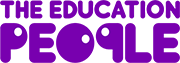 Education Safeguarding Service ContactsKent County Council Key ContactsIntegrated Front Door: 03000 411111 (outside office hours 03000 419191) Early Help Contacts (district teams) can be found on  www.kelsi.org.ukHead Office:    Room 2.30 Sessions House, County Hall, Maidstone   ME14 1XQHead Office:    Room 2.30 Sessions House, County Hall, Maidstone   ME14 1XQClaire RayHead of Service03301 651200Rebecca Avery Training & Development Manager03301 651110Robin BrivioSenior Safeguarding Advisor 03301 651200 Online Safety 03301 651500For advice on safeguarding issues please call your area office on the numbers listed below. If a child may be at risk of imminent harm, you should call theIntegrated Front Door on 03000 411111 or the Police on 999For advice on safeguarding issues please call your area office on the numbers listed below. If a child may be at risk of imminent harm, you should call theIntegrated Front Door on 03000 411111 or the Police on 999Ashford03301 651340Canterbury03301 651140Dartford03301 651240Dover03301 651340Folkestone & Hythe03301 651340Gravesham03301 651240Maidstone03301 651440Sevenoaks03301 651240Swale03301 651140Thanet03301 651140Tonbridge & Malling03301 651440Tunbridge Wells03301 651440LADO Team contact number: 03000 410888If your call is urgent i.e. a child is in immediate danger and you cannot be connected to the team you should call the Integrated Front Door on03000 41 11 11Email: kentchildrenslado@kent.gov.ukKroner House, Eurogate Business Park, Ashford, Kent, TN24 8XUArea Education OfficersSouth Kent – David Adams 03000 414989East Kent – Marisa White 03000 418794West Kent – Nick Abrahams 03000 410058North Kent – Ian Watts 03000 414302Prevent Education OfficersNorth/West/ Medway - Sally Green sally.green2@kent.gov.uk 03000 413439South/East - Jill Allen jill.allen@kent.gov.uk 03000 413565